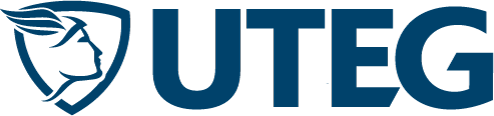 LÍNEA 2. GESTIÓN EMPRESARIAL, RESPONSABILIDAD SOCIAL Y COMPETITIVIDAD DE LA EMPRESA ECUATORIANAMACRO PROYECTO DE INVESTIGACIÓN:GESTIÓN PARA LA COMPETITIVIDAD DE LA EMPRESA ECUATORIANA EN LA GLOBALIZACIÓNJefe de Proyecto: PhD. Otto Suárez.DESCRIPCIÓN GENERAL:Como propósito general, el macroproyecto pretende contribuir con la generación de conocimiento teórico-metodológico acerca de modelos de gestión para la competitividad de la empresa ecuatoriana, en el contexto de la globalización.PROYECTOS:Responsabilidad social y ética empresarial en las empresas familiares del EcuadorLa realidad de la empresa familiar ecuatorianaImpacto de la aplicación de estrategias de branding en la competitividad de las empresas ecuatorianasMetodología de la implementación de sistemas corporativos de información en las actividades prácticas de pymes del EcuadorPERFIL REQUERIDO / ACTIVIDAD POTENCIAL DE LOS INVESTIGADORES:Se requiere un perfil profesional y/o académico en el campo de la economía, administración y afines.Las actividades que pueden realizarse dentro del macroproyecto incluyen:Recolección de información documental.Análisis de la información.Participación en ponencias.Desarrollos teóricos.Redacción de artículos, libros, manuales.Tutorías a tesistas de grado y posgrado.Buscar financiamiento externo para los proyectos.Establecer contactos con organizaciones, empresas y gobiernos locales, para firmar convenios.Recolección de información de campo.Contacto:Ph.D. Olga Bravo Acosta Directora de Investigaciones Telf.: 00593 4 2884833 ext. 117obravo@uteg.edu.ec relacionesinternacionales@uteg.edu.ec